Document History for: Uninterruptible Power Supply Compliance Matrix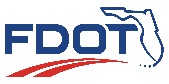 FDOT Traffic Engineering Research Laboratory (TERL) Uninterruptible Power Supply (UPS) Compliance MatrixBy signing this form, the applicant declares that he/she has read and understands the provisions of Sections 685 and 996 of the FDOT Standard Specifications for Road and Bridge Construction and all implemented modifications. The requirements listed on this matrix are derived from Sections 685 and 996, and are the basis for determining a product’s compliance and its acceptability for use on Florida’s roads.Date:Applicant’s Name (print):Manufacturer:Item, Model No.:Signature:** Greyed out rows in table below are for TERL use only **ID NoSectionRequirementItem Comply? (Yes/No/NA)Comments
(Applicant must provide information as indicated)TERL Evaluation MethodThe following compliance matrix criteria are for all UPS.The following compliance matrix criteria are for all UPS.The following compliance matrix criteria are for all UPS.The following compliance matrix criteria are for all UPS.The following compliance matrix criteria are for all UPS.The following compliance matrix criteria are for all UPS.1996-1.1UPS is permanently marked with manufacturer name or trademark, part number, and date of manufacture or serial number.Applicant may provide comments in this field.Physical Inspection1996-1.1TERL Test Cases (Steps): UPS002 (Step 1)Init.:      2996-7.2UPS is line interactive or online/double-conversion.Provide product literature, specifications, user manual, or similar information that shows the product meets this requirement.Document Review and Functional Inspection2996-7.2UPS is line interactive or online/double-conversion.Indicate location of requested information in submittal.Document Review and Functional Inspection2996-7.2TERL Test Cases (Steps): UPS001 (Step 1), UPS003, UPS004 (Steps 1, 2)Init.:      3UPS assembly is designed for installation in a roadside NEMA 3R enclosure to provide battery backup functionality for traffic control systems, including traffic signal and intelligent transportation system (ITS) devices.Provide a statement of conformance in this field.Compliance Matrix Review3TERL Test Cases (Steps): UPS001 (Step 2)Init.:      4Loss of utility power, transfer from utility power to battery power, and transfer back to utility power does not interfere with normal operation of connected equipment.Provide product literature, specifications, user manual, or similar information that shows the product meets this requirement.Document Review and Functional Inspection4Loss of utility power, transfer from utility power to battery power, and transfer back to utility power does not interfere with normal operation of connected equipment.Indicate location of requested information in submittal.Document Review and Functional Inspection4TERL Test Cases (Steps): UPS001 (Step 3), UPS003Init.:      5In the event of UPS failure or battery depletion, connected equipment is energized automatically upon restoration of utility power.Provide product literature, specifications, user manual, or similar information that shows the product meets this requirement.Document Review and Functional Inspection5In the event of UPS failure or battery depletion, connected equipment is energized automatically upon restoration of utility power.Indicate location of requested information in submittal.Document Review and Functional Inspection5TERL Test Cases (Steps): UPS001 (Step 4), UPS005 (Step 4)Init.:      6UPS operates in hot standby mode with power transfer being accomplished in 40 milliseconds or less.Provide product literature, specifications, user manual, or similar information that shows the product meets this requirement.Document Review and Functional Inspection6UPS operates in hot standby mode with power transfer being accomplished in 40 milliseconds or less.Indicate location of requested information in submittal.Document Review and Functional Inspection6TERL Test Cases (Steps): UPS001 (Step 5), UPS003 (Steps 1, 2)Init.:      7Removal and replacement of the UPS does not disrupt the operation of the equipment being protected.Applicant may provide comments in this field.Functional Inspection7TERL Test Cases (Steps): UPS007  Init.:      8All harnesses necessary to connect and operate the system are included, including for the battery connections. All connectors are keyed to prevent improper connection.The battery wiring harness allows 6 feet of separation between the UPS and its battery bank.Applicant may provide comments in this field.Physical Inspection8TERL Test Cases (Steps): UPS002 (Step 2)Init.:      9996-7.2.1UPS supports local and remote configuration and management, including access to all user-programmable features as well as alarm monitoring, event logging, and diagnostic utilities.Provide product literature, specifications, user manual, or similar information that shows the product meets this requirement.Document Review and Functional Inspection9996-7.2.1UPS supports local and remote configuration and management, including access to all user-programmable features as well as alarm monitoring, event logging, and diagnostic utilities.Indicate location of requested information in submittal.Document Review and Functional Inspection9996-7.2.1TERL Test Cases (Steps): UPS001 (Step 6), UPS006Init.:      10Configuration and management functions are password protected.Applicant may provide comments in this field.Functional Inspection10TERL Test Cases (Steps): UPS006 (Steps 1, 7)Init.:      11Alarm function monitoring includes loss of utility power, inverter failure, low battery, voltage, and temperature out of range. Provide product literature, specifications, user manual, or similar information that shows the product meets this requirement.Document Review, and Functional Inspection11Alarm function monitoring includes loss of utility power, inverter failure, low battery, voltage, and temperature out of range. Indicate location of requested information in submittal.Document Review, and Functional Inspection11TERL Test Cases (Steps): UPS001 (Step 7), UPS006 (Steps 8, 9)Init.:      12The UPS includes an event log that indicates the date and time of the following events: AC high, AC low, AC frequency error, AC fail/blackout, and over temperature.Provide product literature, specifications, user manual, or similar information that shows the product meets this requirement.Document Review and Functional Inspection12The UPS includes an event log that indicates the date and time of the following events: AC high, AC low, AC frequency error, AC fail/blackout, and over temperature.Indicate location of requested information in submittal.Document Review and Functional Inspection12TERL Test Cases (Steps): UPS001 (Step 8), UPS006 (Steps 9, 10)Init.:      13The UPS event log can store a minimum of 60 events.Applicant may provide comments in this field.Functional Inspection13TERL Test Cases (Steps): UPS006 (Steps 9, 10)Init.:      14UPS includes a front panel display and controls that allow programming of configurable parameters, features, and functions without the need for another input device.Provide product literature, specifications, user manual, or similar information that shows the product meets this requirement.Document Review and Physical Inspection14UPS includes a front panel display and controls that allow programming of configurable parameters, features, and functions without the need for another input device.Indicate location of requested information in submittal.Document Review and Physical Inspection14TERL Test Cases (Steps): UPS001 (Step 9), UPS002 (Step 3)Init.:      15The UPS has visual indications for Power-On, Mode of Operation (utility power or inverter), Battery Status, Alarm Status, Load Levels, and AC Output Voltage.Provide product literature, specifications, user manual, or similar information that shows the product meets this requirement.Document Review and Physical Inspection15The UPS has visual indications for Power-On, Mode of Operation (utility power or inverter), Battery Status, Alarm Status, Load Levels, and AC Output Voltage.Indicate location of requested information in submittal.Document Review and Physical Inspection15TERL Test Cases (Steps): UPS001 (Step 10), UPS002 (Step 4)Init.:      16996-7.2.2UPS includes an Ethernet port (RJ45) for local control using a laptop PC and remote control via a network connection.Provide product literature, specifications, user manual, or similar information that shows the product meets this requirement.Document Review and Physical Inspection16996-7.2.2UPS includes an Ethernet port (RJ45) for local control using a laptop PC and remote control via a network connection.Indicate location of requested information in submittal.Document Review and Physical Inspection16996-7.2.2TERL Test Cases (Steps): UPS001 (Step 11), UPS002 (Step 5)Init.:      17996-7.2.3UPS includes batteries, or other technologies recommended by the manufacturer.Provide product literature, specifications, user manual, or similar information that shows the product meets this requirement.Document Review and Physical Inspection17996-7.2.3UPS includes batteries, or other technologies recommended by the manufacturer.Indicate location of requested information in submittal.Document Review and Physical Inspection17996-7.2.3TERL Test Cases (Steps): UPS001 (Step 12), UPS002 (Step 6)Init.:      18Batteries are sealed and require no maintenance, cause no corrosion, and be capable of maintaining 80% of original capacity and performance for a minimum of five years.Provide product literature, specifications, user manual, or similar information that shows the product meets this requirement.Document Review and Physical Inspection18Batteries are sealed and require no maintenance, cause no corrosion, and be capable of maintaining 80% of original capacity and performance for a minimum of five years.Indicate location of requested information in submittal.Document Review and Physical Inspection18TERL Test Cases (Steps): UPS001 (Step 13), UPS002 (Step 7)Init.:      19Battery terminals include a protective covering to prevent accidental spark or shorting.Applicant may provide comments in this field.Physical Inspection19TERL Test Cases (Steps): UPS002 (Step 8)Init.:      20UPS has battery management functions that include active or equalized balancing; monitoring of temperature, voltage, and amperage of charge and discharge; and temperature compensated automatic charging to maximize the life of the batteries.Provide product literature, specifications, user manual, or similar information that shows the product meets this requirement.Document Review and Functional Inspection20UPS has battery management functions that include active or equalized balancing; monitoring of temperature, voltage, and amperage of charge and discharge; and temperature compensated automatic charging to maximize the life of the batteries.Indicate location of requested information in submittal.Document Review and Functional Inspection20TERL Test Cases (Steps): UPS001 (Step 14), UPS006 (Steps 2 - 7)Init.:      21996-7.2.4Frequency is regulated to 60 Hz, plus or minus 0.5 Hz, while the UPS is supplying power. The UPS operates on 85 to 140VAC without requiring assistance from the batteries.Provide product literature, specifications, user manual, or similar information that shows the product meets this requirement.Document Review and Functional Inspection21996-7.2.4Frequency is regulated to 60 Hz, plus or minus 0.5 Hz, while the UPS is supplying power. The UPS operates on 85 to 140VAC without requiring assistance from the batteries.Indicate location of requested information in submittal.21996-7.2.4TERL Test Cases (Steps): UPS001 (Step 15), UPS004 (Steps 3-5)Init.:      22UPS is listed to the requirements of UL 1778. Upstream back-feed voltage from the UPS is less than 1 VAC.Provide product literature, specifications, user manual, or similar information that shows the product meets this requirement.Document Review and Functional Inspection22UPS is listed to the requirements of UL 1778. Upstream back-feed voltage from the UPS is less than 1 VAC.Indicate location of requested information in submittal.Document Review and Functional Inspection22TERL Test Cases (Steps): UPS001 (Step 16), UPS005 (Step 1)Init.:      23UPS used to provide backup power in an ITS cabinet provides a minimum of 350 watts (at 120VAC) of continuous backup power for a minimum of two hours and UPS assemblies used to provide backup power in a traffic signal controller cabinet provides a minimum 400 watts (at 120VAC) of continuous power for a minimum of 6.5 hours.Provide product literature, specifications, user manual, or similar information that shows the product meets this requirement.Document Review and Functional Inspection23UPS used to provide backup power in an ITS cabinet provides a minimum of 350 watts (at 120VAC) of continuous backup power for a minimum of two hours and UPS assemblies used to provide backup power in a traffic signal controller cabinet provides a minimum 400 watts (at 120VAC) of continuous power for a minimum of 6.5 hours.Indicate location of requested information in submittal.Document Review and Functional Inspection23TERL Test Cases (Steps): UPS001 (Step 17), UPS005 (Steps 2, 3)Init.:      The following compliance matrix criterion is for Double-Conversion UPS.The following compliance matrix criterion is for Double-Conversion UPS.The following compliance matrix criterion is for Double-Conversion UPS.The following compliance matrix criterion is for Double-Conversion UPS.The following compliance matrix criterion is for Double-Conversion UPS.The following compliance matrix criterion is for Double-Conversion UPS.24Double-conversion UPS is capable of simultaneously producing fully regenerated and regulated, conditioned, True Sine Wave power and hot standby AC output, and has a minimum operating efficiency of 90%.Provide product literature, specifications, user manual, or similar information that shows the product meets this requirement.Document Review and Functional Inspection24Double-conversion UPS is capable of simultaneously producing fully regenerated and regulated, conditioned, True Sine Wave power and hot standby AC output, and has a minimum operating efficiency of 90%.Indicate location of requested information in submittal.Document Review and Functional Inspection24TERL Test Cases (Steps): UPS001 (Step 18), UPS004 (Steps 1, 2)Init.:      The following compliance matrix criteria are for Traffic Signal UPS Cabinet.The following compliance matrix criteria are for Traffic Signal UPS Cabinet.The following compliance matrix criteria are for Traffic Signal UPS Cabinet.The following compliance matrix criteria are for Traffic Signal UPS Cabinet.The following compliance matrix criteria are for Traffic Signal UPS Cabinet.The following compliance matrix criteria are for Traffic Signal UPS Cabinet.25996-7.2.5Cabinet is designed to be mounted to the side of a traffic cabinet or base mounted.Applicant may provide comments in this field.Physical Inspection25996-7.2.5TERL Test Cases (Steps): UPS002 (Step 9)Init.:      26Cabinet meets the requirements of Section 676 and includes shelves and rack rails to house all UPS system components including the UPS, batteries, harnesses, switches, surge protective device, power terminal block and a generator hookup with transfer switch.Provide product literature, specifications, user manual, or similar information that shows the product meets this requirement. Alternately, provide the Approved Product List (APL) number if the cabinet is APL listed.Document Review and Physical Inspection26Cabinet meets the requirements of Section 676 and includes shelves and rack rails to house all UPS system components including the UPS, batteries, harnesses, switches, surge protective device, power terminal block and a generator hookup with transfer switch.Indicate location of requested information in submittal.Document Review and Physical Inspection26TERL Test Cases (Steps): UPS001 (Step 19), UPS002 (Step 10)Init.:      27UPS cabinet allows a maintenance technician to safely insert power for traffic signal operation while the UPS or associated equipment is serviced or replaced.Provide product literature, specifications, user manual, or similar information that shows the product meets this requirement.Document Review and Functional Inspection27UPS cabinet allows a maintenance technician to safely insert power for traffic signal operation while the UPS or associated equipment is serviced or replaced.Indicate location of requested information in submittal.Document Review and Functional Inspection27TERL Test Cases (Steps): UPS001 (Step 20), UPS007Init.:      28A surge protective device is installed where the supply circuit enters the cabinet in accordance with 620-2.7.1.Provide product literature, specifications, user manual, or similar information that shows the product meets this requirement.Document Review and Physical Inspection28A surge protective device is installed where the supply circuit enters the cabinet in accordance with 620-2.7.1.Indicate location of requested information in submittal.Document Review and Physical Inspection28TERL Test Cases (Steps): UPS001 (Step 21), UPS002 (Step 11)Init.:      29Cabinet includes a 20 A, 120 volt, 60 Hz GFCI receptacle that is wired to utility power and not regulated by the UPS module. The cabinet includes a main breaker and a breaker for the technician GFCI outlet.Provide product literature, specifications, user manual, or similar information that shows the product meets this requirement.Document Review and Physical Inspection29Cabinet includes a 20 A, 120 volt, 60 Hz GFCI receptacle that is wired to utility power and not regulated by the UPS module. The cabinet includes a main breaker and a breaker for the technician GFCI outlet.Indicate location of requested information in submittal.Document Review and Physical Inspection29TERL Test Cases (Steps): UPS001 (Step 22), UPS002 (Step 12)Init.:      30996-7.2.5.1Cabinet includes an automatic transfer switch and generator access panel in accordance with Section 676.Provide product literature, specifications, user manual, or similar information that shows the product meets this requirement.Document Review and Physical Inspection30996-7.2.5.1Cabinet includes an automatic transfer switch and generator access panel in accordance with Section 676.Indicate location of requested information in submittal.Document Review and Physical Inspection30996-7.2.5.1TERL Test Cases (Steps): UPS001 (Step 23), UPS002 (Step 13)Init.:      31Generator access door does not protrude more than 1 inch when closed.Provide product literature, specifications, user manual, or similar information that shows the product meets this requirement.Document Review and Physical Inspection31Generator access door does not protrude more than 1 inch when closed.Indicate location of requested information in submittal.Document Review and Physical Inspection31TERL Test Cases (Steps): UPS001 (Step 24), UPS002 (Step 14)Init.:      The following compliance matrix criteria are for all UPS.The following compliance matrix criteria are for all UPS.The following compliance matrix criteria are for all UPS.The following compliance matrix criteria are for all UPS.The following compliance matrix criteria are for all UPS.The following compliance matrix criteria are for all UPS.32996-7.2.6All parts are made of corrosion-resistant materials such as plastic, stainless steel, anodized aluminum, brass, or gold-plated metal. All fasteners exposed to the elements are Type 304 or 316 passivated stainless steel.Provide statement of conformance from hardware supplier that shows the product meets this requirement.Document Review32996-7.2.6All parts are made of corrosion-resistant materials such as plastic, stainless steel, anodized aluminum, brass, or gold-plated metal. All fasteners exposed to the elements are Type 304 or 316 passivated stainless steel.Indicate location of requested information in submittal.Document Review32996-7.2.6TERL Test Cases (Steps): UPS001 (Step 25)Init.:      33996-7.2.7UPS assemblies, including batteries, provide continuous power with specified wattage and operate properly during and after being subjected to the environmental testing procedures described in NEMA TS 2-2021, Sections 2.2.7, 2.2.8, and 2.2.9.Provide a first or third party test report, less than 5 years old,  that demonstrates compliance with this requirement.  The test report must meet the requirements of FDOT Product Certification Handbook, section 7.2.Document Review33996-7.2.7UPS assemblies, including batteries, provide continuous power with specified wattage and operate properly during and after being subjected to the environmental testing procedures described in NEMA TS 2-2021, Sections 2.2.7, 2.2.8, and 2.2.9.Indicate location of requested information in submittal.Document Review33996-7.2.7TERL Test Cases (Steps): UPS001 (Step 26)Init.:      34685-5The UPS includes a manufacturer’s warranty covering defects for a minimum of 3 years (5 years for the external batteries in accordance with 685-2.2) from the date of final acceptance in accordance with 5-11 and Section 608.Provide a statement of conformance in this field.Compliance Matrix Review34685-5TERL Test Cases (Steps): UPS001 (Step 27)Init.:      35The warranty includes provisions for providing a replacement UPS within 10 calendar days of notification for any UPS found to be defective during the warranty period at no cost to the FDOT or the maintaining agency.Provide a statement of conformance in this field.Compliance Matrix Review35TERL Test Cases (Steps): UPS001 (Step 28)Init.:      RevDescriptionAuthored and CheckedReviewedApprovedApproval DateRev More Stringent?1.0New matrix for SSRBC (FA 1-13-15).D. BremerJ. MorganM. DeWittC. MorseJ. Morgan08/12/2015No2.0Updates for FA 7-2-20 that has less stringent requirements.W. GeitzC. RaimerM. DeWittD. Vollmer09/30/2020No3.0Added warranty information. Corrected CM identifier. A. BurlesonW. GeitzM. DeWitt02/01/2022No4.0Added test cases and steps. Moved from 685 to 996. Updated FA Date 10-24-22.P. BlaiklockW. GeitzD. Bremer D. Vollmer05/09/2023No5.0Updated to latest FA dates of 10-24-23 and 12-1-23 for specs 685 and 996, respectively.W. GeitzL. Audisio D. Vollmer01/10/2024No